Téma: Východné Slovensko – povrch, podnebie, nerastné bohatstvoFoto: Internet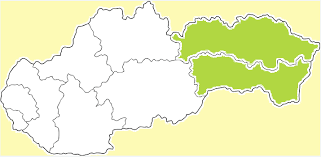 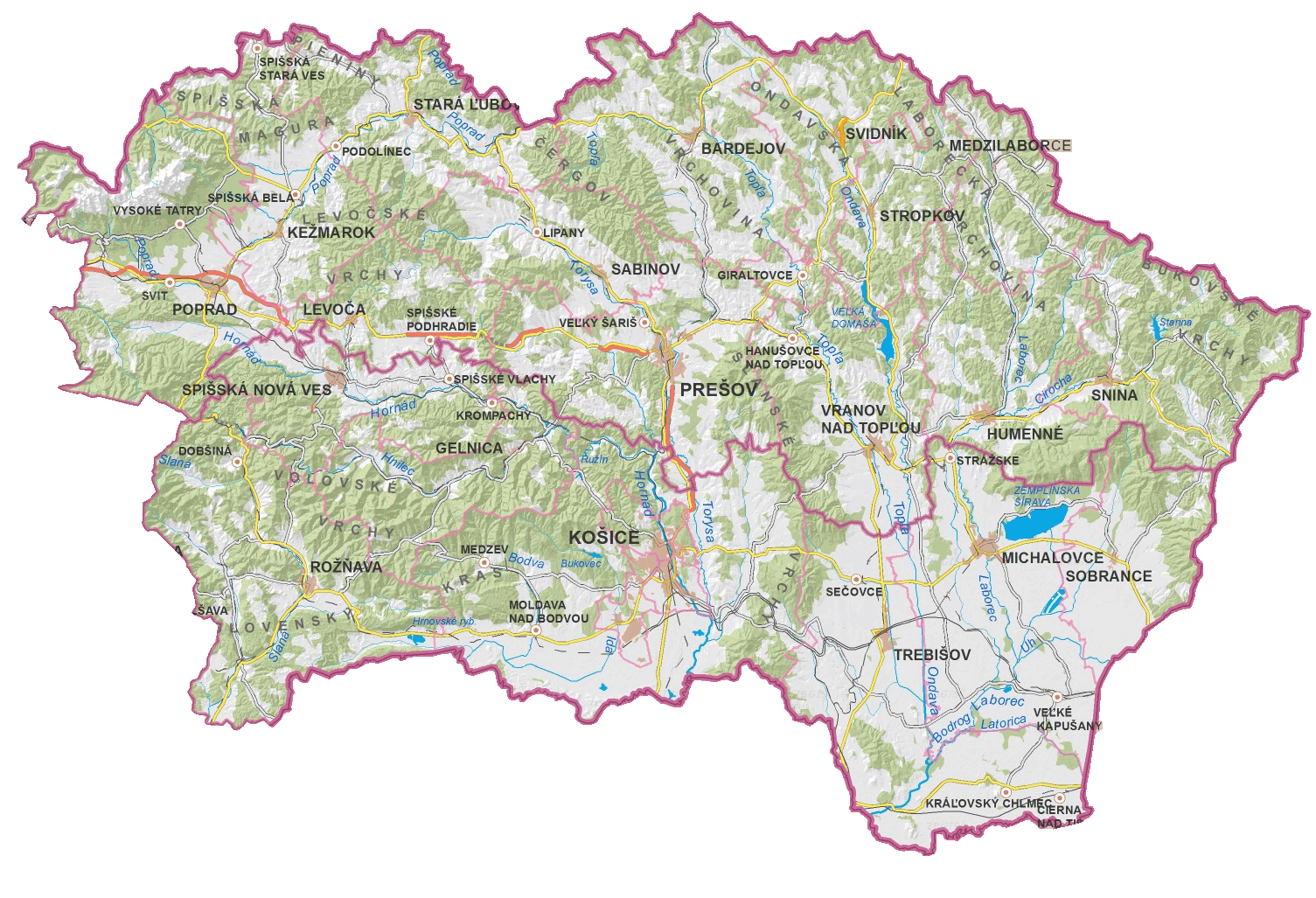 Úloha: Vyhľadaj na mape pohoria, nížiny a rieky východného Slovenska.